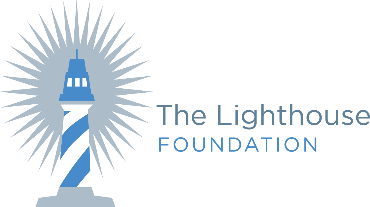 FOOD PANTRY DONATION NEEDS - FALL/THANKSGIVING
UPDATED OCTOBER 2020MONETARY DONATIONS TO PURCHASE ADDITIONAL FOOD TO DISTRIBUTE
GIFT CARDS FOR TURKEYS ($20 INCREMENTS)
STUFFING
INSTANT POTATOES
BOX OF SCALLOPED POTATOES
MAC ‘N’ CHEESE
CANS/JARS OF GRAVY
CRABERRY SAUCE
APPLESAUCE
CANNED FRUIT (ANY)
CANS OF VEGETABLES: CORN, GREEN BEANS, CARROTS
BROTH (CHICKEN OR BEEF)
CANS OF SOUP
BOTTLES OF JUICE
MUFFIN/CAKE/BROWNIE MIX
PIE FILLING/PIE CRUSTSBest time to drop off donations is Thursdays 12-3pm and Fridays 10am-1pm. THANK YOU FOR YOUR SUPPORT!